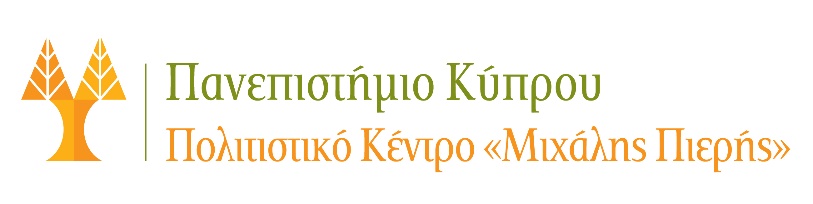 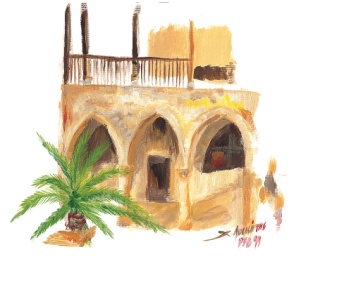 Πολιτιστικό Φεστιβάλ Πανεπιστημίου ΚύπρουΑίτηση ΣυμμετοχήςΑγαπητοί καλλιτέχνες,Σας ευχαριστούμε για το ενδιαφέρον σας για συμμετοχή στο Πολιτιστικό Φεστιβάλ του Πανεπιστημίου Κύπρου.Για την πληρέστερη παρουσίαση της καλλιτεχνικής σας πρότασης, αλλά και για τη σωστή αξιολόγησή της, παρακαλούμε συμπληρώστε όλα τα πεδία στο πιο κάτω έντυπο.1. Επωνυμία φορέα – Όνομα καλλιτέχνη/σχήματοςΣτα ελληνικά:		Στα αγγλικά:		2. Άτομο επικοινωνίαςΟνοματεπώνυμο:		Ιδιότητα:		Κινητό τηλέφωνο:		E-mail:		3. Είδος της προτεινόμενης εκδήλωσης	Συναυλία		Θεατρική παράσταση	Μουσικοχορευτική παράσταση		Έκθεση	Διάλεξη		Καλλιτεχνικό δρώμενο	Άλλο (παρακαλούμε διευκρινίστε)	4. Τίτλος της προτεινόμενης εκδήλωσηςΕάν υπάρχει καθιερωμένος τίτλος στα αγγλικά, παρακαλούμε σημειώστε τον πιο κάτω.5. Ονόματα και ιδιότητα των συντελεστώνΠαρακαλούμε σημειώστε τα ονόματα με ελληνικούς και με λατινικούς χαρακτήρες.6. Σύντομη παρουσίαση της προτεινόμενης εκδήλωσηςΣημείωση: Σε περίπτωση αποδοχής της πρότασης, το κείμενο αυτό θα χρησιμοποιηθεί στην έκδοση του προγράμματος του Πολιτιστικού Φεστιβάλ. 7. Προτεινόμενη ημερομηνία πραγματοποίησης της εκδήλωσηςΠαρακαλούμε λάβετε υπόψη ότι το Πολιτιστικό Φεστιβάλ πραγματοποιείται από τις αρχές Ιουνίου μέχρι τα μέσα Ιουλίου (το A’ μέρος) και από τις αρχές Σεπτεμβρίου μέχρι τα μέσα Οκτωβρίου (το B’ μέρος).8. Σύντομη παρουσίαση του καλλιτέχνη/σχήματοςΠαρακαλούμε περιγράψτε εν συντομία τη μέχρι τώρα πορεία του καλλιτέχνη/σχήματος, αναφέροντας τις σημαντικότερες παραστάσεις, συνεργασίες, παραγωγές και ό,τι άλλο θεωρείτε χρήσιμο για την πληρέστερη παρουσίαση του έργου σας.Επισυναπτόμενα:	Βιογραφικά		Φωτογραφίες	Αντίγραφα ψηφιακών δίσκων		Παραπομπές σε YouTube και άλλες ιστοσελίδες	Κριτικές στον Τύπο ή στο διαδίκτυο		Οπτικογραφικό υλικό, αφίσες κτλ.	Άλλο (διευκρινίστε) 				9. Οικονομικά στοιχεία της προτεινόμενης εκδήλωσηςΠαρακαλούμε αναφέρετε τα έξοδα της παράστασης που αναμένετε να καλυφθούν στο πλαίσιο του Πολιτιστικού Φεστιβάλ, λαμβάνοντας υπόψη ότι το Πολιτιστικό Κέντρο του Πανεπιστημίου Κύπρου δεν καλύπτει έξοδα παραγωγής (π.χ. έξοδα προβών). Α.	Αναμενόμενη αμοιβή (σε ευρώ) 	Β.	Έξοδα μεταφοράς συντελεστών από το εξωτερικό (αεροπορικά εισιτήρια)Αριθμός ατόμων: 		Διαδρομή:		Ημερομηνία άφιξης: 		Ημερομηνία αναχώρησης:		Μουσικά όργανα που πρέπει να μεταφερθούν αεροπορικώς (εάν ισχύει):Σημείωση: Τα έξοδα μεταφοράς θα υπολογιστούν από τους διοργανωτές του Πολιτιστικού Φεστιβάλ με βάση τα πιο πάνω στοιχεία.Γ.	ΔιαμονήΑριθμός δωματίων:		Σημείωση: Τα έξοδα διαμονής θα υπολογιστούν από τους διοργανωτές του Πολιτιστικού Φεστιβάλ με βάση τα πιο πάνω στοιχεία. Όλοι οι καλλιτέχνες που συμμετέχουν στο Πολιτιστικό Φεστιβάλ φιλοξενούνται στον Ξενώνα του Πανεπιστημίου Κύπρου, ο οποίος βρίσκεται απέναντι από τον χώρο των εκδηλώσεων.Δ. Άλλο (διευκρινίστε) 	ΣΗΜΕΙΩΣΗ: Έξοδα τα οποία δεν σημειώνονται σ’ αυτή την ενότητα δεν θα καλύπτονται.10. Τεχνικές ανάγκες της προτεινόμενης εκδήλωσηςΠαρακαλούμε σημειώστε λεπτομερώς όλο τον ηχητικό, φωτιστικό και άλλο εξοπλισμό που θα χρειαστείτε για την πραγματοποίηση της προτεινόμενης εκδήλωσης (ηχητικό σύστημα, μικρόφωνα, μόνιτορ, ενισχυτές, ενοικίαση μουσικών οργάνων, κτλ.· σκηνικό και σκηνικά αντικείμενα· ιδιαίτερες ανάγκες σε φωτισμό).Για την αποφυγή παραλείψεων, παρακαλούμε επισυνάψτε πλήρη κατάλογο του απαραίτητου εξοπλισμού (technical rider).Ημερομηνία υποβολής της αίτησης: 	